Universidad  Nacional de San Luis   FACULTAD DE  PSICOLOGIA           Área de Personal San Luis,  ____/____/_______.	SRA. DECANA: Solicito a Usted la justificación de mi/s inasistencia/s que incurrí/re, el día/ los días  _ _ _ _ _ _ _ _ _ _ _ _ _ _ _ _ _ _ _ _ _ _ _ _ _ _ _ _ _ _ _ _ _ _ _ _ por el siguiente motivo  _ _ _ _ _ _ _ _ _ _ _ _ _ _  _ _ _ _ _ _ _ _  _ _ _ _ _ _ _ _ _ _ _ _ _ _ _ _ _ _ _ _ _ _ _ _ _ _ _ _ _ Saludo a Ud. AtentamenteNOMBRE Y APELLIDO: ________________________________________ DNI: __________________							_______________________					             FIRMA	DEL  AGENTE    	AUTORIZA:  Nombre y Apellido:________________________________Área: ___________________________________________										_______________________										                  FIRMA 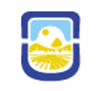 Universidad  Nacional de San Luis   FACULTAD DE  PSICOLOGIA           Área de Personal San Luis,  ____/____/_______.	SRA. DECANA: Solicito a Usted la justificación de mi/s inasistencia/s que incurrí/re, el día/ los días  _ _ _ _ _ _ _ _ _ _ _ _ _ _ _ _ _ _ _ _ _ _ _ _ _ _ _ _ _ _ _ _ _ _ _ _ por el siguiente motivo  _ _ _ _ _ _ _ _ _ _ _ _ _ _  _ _ _ _ _ _ _ _  _ _ _ _ _ _ _ _ _ _ _ _ _ _ _ _ _ _ _ _ _ _ _ _ _ _ _ _ _ Saludo a Ud. AtentamenteNOMBRE Y APELLIDO: ________________________________________ DNI: __________________							_______________________					             FIRMA	DEL  AGENTE    	AUTORIZA:  Nombre y Apellido:________________________________	Área: ___________________________________________										_______________________										                  FIRMA 